SEMINÁŘ PASIVNÍ DOMY PRO VŠECHNY, KTEŘÍ SE ZAJÍMAJÍ O VÝSTAVBU PASIVNÍCH DOMŮV červnu 2011 pořádá Energy Consulting Service, s.r.o. jako jedno ze čtyř partnerských center projektu Sítě center pasivního domu, seminář o pasivních domech. Tento bezplatný seminář je určen jak pro odbornou, tak i laickou veřejnost. Seminář bude pořádán 9. 6. 2011 v Českých Budějovicích (v jednacím sále zastupitelstva na Krajském úřadu Jihočeského kraje). Seminář je akreditován jedním kreditním bodem v programu Celoživotního vzdělávání ČKAIT.	Ing. Roman Šubrt, který seminář povede, seznámí posluchače s problematikou tepelných mostů, které jsou pro pasivní domy jedním ze stěžejních problémů. Dále se bude věnovat i termoviznímu měření a různým způsobům výpočtu energetické náročnosti budovy. Dalším přednášejícím je Ing. Arch. Josef Smola, který bude hovořit o architektuře pasivních domů. Problematice vzduchotěsnosti domů se bude ve své části semináře věnovat Mgr. Stanislav Paleček. Tento relativně nový problém většiny novostaveb způsobuje nejen nadměrné úniky tepla, ale i plísně a hnilobu dřevěných konstrukcí domů. Mottem našeho semináře je: Směrnice Evropské unie nařizuje členským zemím, aby veškerá výstavba po roce 2020 byla realizována v pasivním standardu. Proto je potřeba šířit relevantní informace o pasivních domech, které umožňují levnější a kvalitnější bydlení, než je možné v obvyklé výstavbě.Pro více informací a registraci na seminář nás kontaktujte na telefonu 774 400 922 a 386 351 778, nebo na emailové adrese info@e-c.cz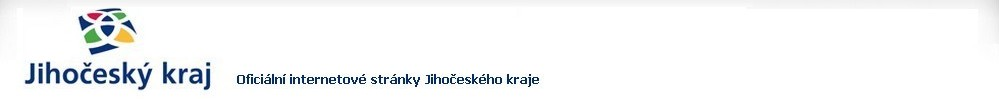 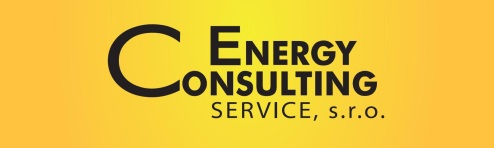 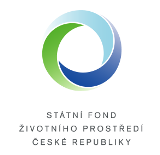 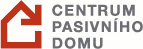 Mediální partner: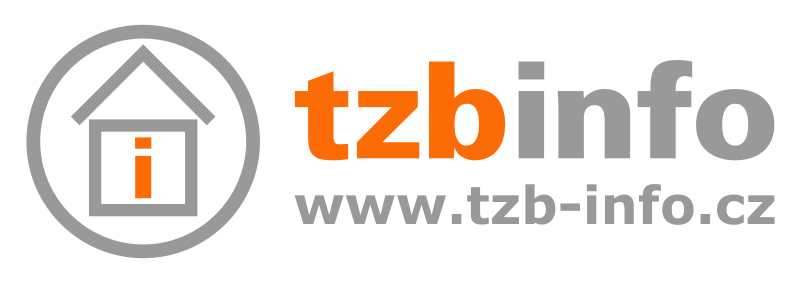 